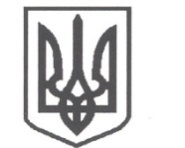 УКРАЇНАСРІБНЯНСЬКА СЕЛИЩНА РАДАЧЕРНІГІВСЬКОЇ ОБЛАСТІРІШЕННЯ(двадцять п’ята сесія сьомого скликання)24 січня 2020 року	  	                                          	смт. СрібнеПро затвердження генерального плану,плану зонування території смт Срібне        Розглянувши розроблену ДП УДНДІПМ «Діпромісто» імені Ю.М.Білоконя  містобудівну документацію «Генеральний план смт Срібне Срібнянського району Чернігівської області» та «План зонування території   смт Срібне Срібнянського району Чернігівської області» з метою забезпечення планомірного, економічного, обґрунтованого й комплексного розвитку селища, підвищення його рівня благоустрою та створення сприятливих умов життєдіяльності населення, відповідно до п.42 ст. 26 Закону України «Про місцеве самоврядування в Україні», ст.ст. 16,17,18 Закону України «Про регулювання містобудівної діяльності», Закону України «Про стратегічну екологічну оцінку», взявши до уваги протоколи громадських слухань з обговорення проектів генерального плану та плану зонування території смт Срібне від 26.12.2018 року та від 28.01.2019 року, пропозиції та зауваження до проекту документа державного планування та звіту про стратегічну екологічну оцінку, враховуючи протокол від 20.12.2019 року №19 засідання обласної архітектурно-містобудівної ради при Чернігівській обласній державній адміністрації, селищна рада вирішила:            1.Затвердити містобудівну документацію «Генеральний план смт Срібне Срібнянського району Чернігівської області» та «План зонування території  смт Срібне Срібнянського району Чернігівської області».            2.Вважати таким, що втратив чинність генеральний план смт Срібне, розроблений ДП «Діпромісто» в 1969 році.            3.Забезпечити оприлюднення цього  рішення згідно з діючим законодавством.4.Контроль за виконанням даного рішення покласти на постійну комісію з питань бюджету, соціально-економічного розвитку та інвестиційної  діяльності.Секретар  ради                                                                      І.МАРТИНЮК